2018年行銷傳播傑出貢獻獎_作品報名表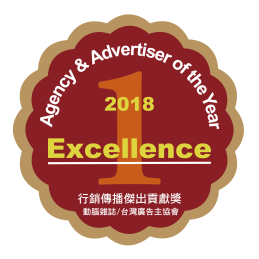 【年度傑出廣告主_社會責任獎】申請公司資料申請公司資料申請公司資料申請公司資料申請公司資料公司名稱公司名稱公司聯絡人資料公司聯絡人資料公司聯絡人資料公司聯絡人資料公司聯絡人資料姓名部門/職稱連絡電話E-mail具體事蹟具體事蹟具體事蹟具體事蹟具體事蹟企業文化及社會責任思維(請具說明企業文化及社會責任為何)(請具說明企業文化及社會責任為何)(請具說明企業文化及社會責任為何)(請具說明企業文化及社會責任為何)品牌願景及核心價值 (請陳述品牌願景及品牌影響社會層面的核心價值)(請陳述品牌願景及品牌影響社會層面的核心價值)(請陳述品牌願景及品牌影響社會層面的核心價值)(請陳述品牌願景及品牌影響社會層面的核心價值)經營策略及公益表現(請具體提出該企業如何經營品牌並回饋社會的行為表現)(請具體提出該企業如何經營品牌並回饋社會的行為表現)(請具體提出該企業如何經營品牌並回饋社會的行為表現)(請具體提出該企業如何經營品牌並回饋社會的行為表現)產品或服務創新標竿(請提出該企業品牌以提升社會福祉的前提下，在產品或服務上的創新表現)(請提出該企業品牌以提升社會福祉的前提下，在產品或服務上的創新表現)(請提出該企業品牌以提升社會福祉的前提下，在產品或服務上的創新表現)(請提出該企業品牌以提升社會福祉的前提下，在產品或服務上的創新表現)績效評估及殊榮肯定(請描述社會大眾對於品牌表現的質化、量化績效評估及獲獎肯定)(請描述社會大眾對於品牌表現的質化、量化績效評估及獲獎肯定)(請描述社會大眾對於品牌表現的質化、量化績效評估及獲獎肯定)(請描述社會大眾對於品牌表現的質化、量化績效評估及獲獎肯定)備註備註備註備註備註應繳資料如未盡齊全，籌備會將主動聯絡參賽者補齊資料。本表以五頁為限，超出不予使用。此表請以PDF檔案格式繳交，檔案限15MB。請以報獎公司_獎項類別_獎項名稱作為檔名。 Ex動腦雜誌_整合行銷獎_39周年campaign如有補充簡報也請以PDF檔案格式呈現（限15MB）。請於規定的作品上傳時間內(10/3-10/12)上傳此作品報名表，及其他作品簡報、照片、影片等補充資料。應繳資料如未盡齊全，籌備會將主動聯絡參賽者補齊資料。本表以五頁為限，超出不予使用。此表請以PDF檔案格式繳交，檔案限15MB。請以報獎公司_獎項類別_獎項名稱作為檔名。 Ex動腦雜誌_整合行銷獎_39周年campaign如有補充簡報也請以PDF檔案格式呈現（限15MB）。請於規定的作品上傳時間內(10/3-10/12)上傳此作品報名表，及其他作品簡報、照片、影片等補充資料。應繳資料如未盡齊全，籌備會將主動聯絡參賽者補齊資料。本表以五頁為限，超出不予使用。此表請以PDF檔案格式繳交，檔案限15MB。請以報獎公司_獎項類別_獎項名稱作為檔名。 Ex動腦雜誌_整合行銷獎_39周年campaign如有補充簡報也請以PDF檔案格式呈現（限15MB）。請於規定的作品上傳時間內(10/3-10/12)上傳此作品報名表，及其他作品簡報、照片、影片等補充資料。應繳資料如未盡齊全，籌備會將主動聯絡參賽者補齊資料。本表以五頁為限，超出不予使用。此表請以PDF檔案格式繳交，檔案限15MB。請以報獎公司_獎項類別_獎項名稱作為檔名。 Ex動腦雜誌_整合行銷獎_39周年campaign如有補充簡報也請以PDF檔案格式呈現（限15MB）。請於規定的作品上傳時間內(10/3-10/12)上傳此作品報名表，及其他作品簡報、照片、影片等補充資料。應繳資料如未盡齊全，籌備會將主動聯絡參賽者補齊資料。本表以五頁為限，超出不予使用。此表請以PDF檔案格式繳交，檔案限15MB。請以報獎公司_獎項類別_獎項名稱作為檔名。 Ex動腦雜誌_整合行銷獎_39周年campaign如有補充簡報也請以PDF檔案格式呈現（限15MB）。請於規定的作品上傳時間內(10/3-10/12)上傳此作品報名表，及其他作品簡報、照片、影片等補充資料。